Опросный лист № 1 Распределительная система постоянного тока модульного типа (РСПТ-М)Примечание: *      – согласовывается при заказе;**    – при отсутствии требований выполняется стандартное исполнение (выделено жирным шрифтом)Дополнительные требования:Заполнил: «       ».                    .20     г.Приложение АСтруктурная схема РСПТ-М №1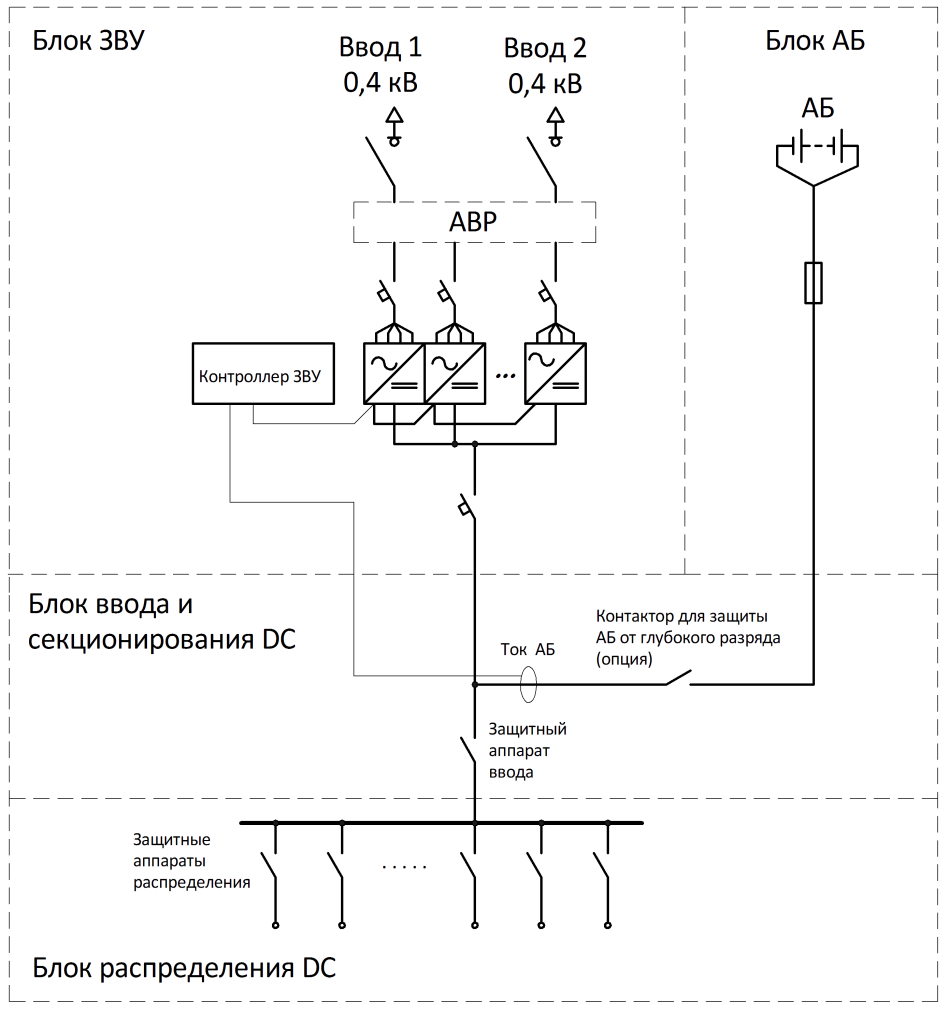 Структурная схема РСПТ-М №2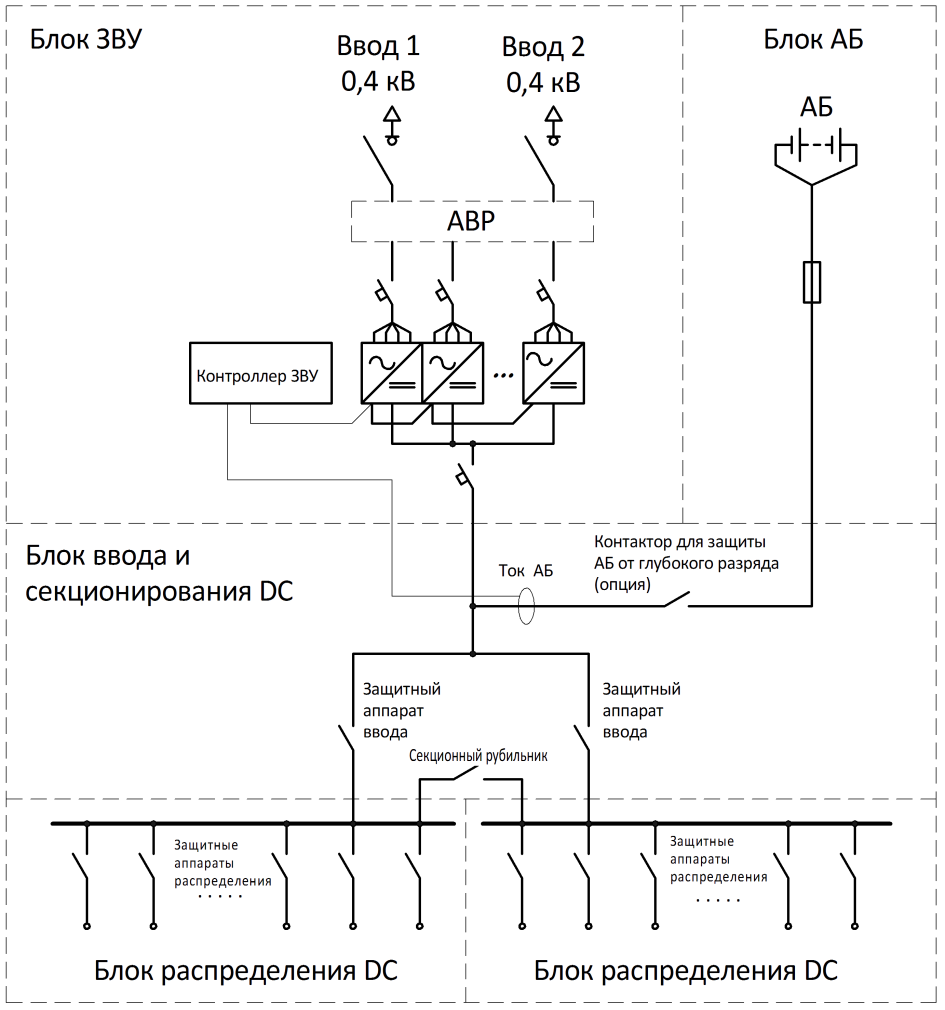 ЗАКАЗЧИКАдрес:Тел./Факс:Контактное лицо:(ФИО, должность, телефон, e-mail)ПРОЕКТНАЯАдрес:ОРГАНИЗАЦИЯТел./Факс:Контактное лицо:(ФИО, должность, телефон, e-mail)ОБЪЕКТ1. Блок АБ1. Блок АБ1. Блок АБ1. Блок АБ1. Блок АБ1. Блок АБ1. Блок АБ1. Блок АБ1. Блок АБ1. Блок АБ1. Блок АБ1. Блок АБ1. Блок АБ1. Блок АБ1.1 Тип аккумуляторной батареи (АБ)1.1 Тип аккумуляторной батареи (АБ)1.2 Номинальная емкость АБ, А·ч1.2 Номинальная емкость АБ, А·ч1.3 Количество моноблоков АБ1.3 Количество моноблоков АБ2. Блок зарядно-выпрямительного устройства (ЗВУ)2. Блок зарядно-выпрямительного устройства (ЗВУ)2. Блок зарядно-выпрямительного устройства (ЗВУ)2. Блок зарядно-выпрямительного устройства (ЗВУ)2. Блок зарядно-выпрямительного устройства (ЗВУ)2. Блок зарядно-выпрямительного устройства (ЗВУ)2. Блок зарядно-выпрямительного устройства (ЗВУ)2. Блок зарядно-выпрямительного устройства (ЗВУ)2. Блок зарядно-выпрямительного устройства (ЗВУ)2. Блок зарядно-выпрямительного устройства (ЗВУ)2. Блок зарядно-выпрямительного устройства (ЗВУ)2. Блок зарядно-выпрямительного устройства (ЗВУ)2. Блок зарядно-выпрямительного устройства (ЗВУ)2. Блок зарядно-выпрямительного устройства (ЗВУ)2.1 Входное напряжение переменного тока, В2.1 Входное напряжение переменного тока, В 3×380 3×380 3×380 1×220  1×220  1×220  1×220  другое* другое* другое* другое* другое*2.2 АВР на вводе2.2 АВР на вводе да да да нет нет нет нет нет нет нет нет нет2.3 Номинальное напряжение на шинах постоянного          тока, В2.3 Номинальное напряжение на шинах постоянного          тока, В 220 220 220 110  110  110  110  другое* другое* другое* другое* другое*2.4 Номинальный расчетный выходной ток зарядно-выпрямительного устройства, А2.4 Номинальный расчетный выходной ток зарядно-выпрямительного устройства, А 10 10 10 30 30 30 30 60 60 60 60 602.4 Номинальный расчетный выходной ток зарядно-выпрямительного устройства, А2.4 Номинальный расчетный выходной ток зарядно-выпрямительного устройства, А 20 20 20 40 40 40 40 80  80  80  80  80 2.5 Резервирование зарядно-выпрямительного устройства по типу N+12.5 Резервирование зарядно-выпрямительного устройства по типу N+1 да да да нет   нет   нет   нет   нет   нет   нет   нет   нет  3. Блок ввода и секционирования DC3. Блок ввода и секционирования DC3. Блок ввода и секционирования DC3. Блок ввода и секционирования DC3. Блок ввода и секционирования DC3. Блок ввода и секционирования DC3. Блок ввода и секционирования DC3. Блок ввода и секционирования DC3. Блок ввода и секционирования DC3. Блок ввода и секционирования DC3. Блок ввода и секционирования DC3. Блок ввода и секционирования DC3. Блок ввода и секционирования DC3. Блок ввода и секционирования DC3.1 Защитные аппараты ввода (на секцию распределения DC)3.1 Защитные аппараты ввода (на секцию распределения DC) предохранители предохранители предохранители предохранители предохранители предохранители предохранители предохранители предохранители предохранители предохранители предохранители3.1 Защитные аппараты ввода (на секцию распределения DC)3.1 Защитные аппараты ввода (на секцию распределения DC) автоматические выключатели автоматические выключатели автоматические выключатели автоматические выключатели автоматические выключатели автоматические выключатели автоматические выключатели автоматические выключатели автоматические выключатели автоматические выключатели автоматические выключатели автоматические выключатели3.2 Структурная схема (см. приложение А)3.2 Структурная схема (см. приложение А) схема №1 схема №1 схема №1 схема №2 схема №2 схема №2 схема №2 схема №2 другое* другое* другое* другое*3.3 Защита АБ от глубокого разряда3.3 Защита АБ от глубокого разряда да да да нет нет нет нет нет нет нет нет нет4. Блок распределения DC4. Блок распределения DC4. Блок распределения DC4. Блок распределения DC4. Блок распределения DC4. Блок распределения DC4. Блок распределения DC4. Блок распределения DC4. Блок распределения DC4. Блок распределения DC4. Блок распределения DC4. Блок распределения DC4. Блок распределения DC4. Блок распределения DC4.1 Защитные аппараты распределения4.1 Защитные аппараты распределения автоматические выключатели автоматические выключатели автоматические выключатели автоматические выключатели автоматические выключатели автоматические выключатели автоматические выключатели автоматические выключатели автоматические выключатели автоматические выключатели автоматические выключатели автоматические выключатели4.1 Защитные аппараты распределения4.1 Защитные аппараты распределения предохранители  предохранители  предохранители  предохранители  предохранители  предохранители  предохранители  предохранители  предохранители  предохранители  предохранители  предохранители 4.2.1 Аппараты защиты секции 1            (число защитных аппаратов в системе от 6 до 12 *)Номинальный ток, А246610162525253240634.2.1 Аппараты защиты секции 1            (число защитных аппаратов в системе от 6 до 12 *)Количество4.2.2. Аппараты защиты  секции 2              (число защитных аппаратов в системе от 6 до 12 *)Номинальный ток, А246610162525253240634.2.2. Аппараты защиты  секции 2              (число защитных аппаратов в системе от 6 до 12 *)Количество5. Дополнительный функционал5. Дополнительный функционал5. Дополнительный функционал5. Дополнительный функционал5. Дополнительный функционал5.1 Пофидерный контроль изоляции(по умолчанию установлен общий контроль изоляции) да (СКИ СПТ) нет  нет  нет 5.1 Пофидерный контроль изоляции(по умолчанию установлен общий контроль изоляции) другое * другое * другое * другое *5.2 Устройство мигающего света (УМС) да нет   нет   нет  5.3 Блок аварийного освещения (БАО) 1,5 кВт, 2 ОЛ нет  нет  нет 5.3 Блок аварийного освещения (БАО) 4,5 кВт, 4 ОЛ  4,5 кВт, 4 ОЛ  4,5 кВт, 4 ОЛ  4,5 кВт, 4 ОЛ 5.4 Контроль напряжения и пульсаций на секциях распределения да нет  нет  нет 5.5 Щитовые измерительные приборы аналоговые нет  нет  нет 5.5 Щитовые измерительные приборы цифровые цифровые цифровые цифровые5.5.1 Измеряемая величина напряжение секции распределения напряжение секции распределения напряжение секции распределения напряжение секции распределения5.5.1 Измеряемая величина другое* другое* другое* другое*5.6. Обобщенный контроль срабатывания аппаратов защиты отходящих линий (только для автоматических выключателей) да нет  нет  нет 5.7 Передача данных в АСУ ТП ModbusRTU ModbusRTU другое*  другое* 5.7 Передача данных в АСУ ТП сухой контакт "общая авария РСПТ-М" сухой контакт "общая авария РСПТ-М" сухой контакт "общая авария РСПТ-М" сухой контакт "общая авария РСПТ-М"6. Требования к конструктивному исполнению **6. Требования к конструктивному исполнению **6. Требования к конструктивному исполнению **6. Требования к конструктивному исполнению **6. Требования к конструктивному исполнению **6.1 Габаритные размеры шкафа РСПТ-М (В×Ш×Г), мм  1800×800×600 1800×800×600 1800×800×600 2000×600×6006.1 Габаритные размеры шкафа РСПТ-М (В×Ш×Г), мм  2000×800×600 2000×800×600 2000×800×600 другое*6.2 Установка блока АБ (возможно размесить в шкафу РСПТ-М модуль АБ емкостью до 62 А·ч) в шкафу РСПТ-М в шкафу РСПТ-М в шкафу РСПТ-М другое*6.2 Установка блока АБ (возможно размесить в шкафу РСПТ-М модуль АБ емкостью до 62 А·ч) в отдельном батарейном шкафу  в отдельном батарейном шкафу  в отдельном батарейном шкафу  нет6.2.1 Габариты батарейного шкафа 1800×800×600 1800×800×600 1800×800×600 2000×600×6006.2.1 Габариты батарейного шкафа 2000×800×600 2000×800×600 2000×800×600 другое*6.3 Установка цоколя нет h=100 мм h=100 мм h=200 мм6.4 Климатическое исполнение УХЛ4 другое*  другое*  другое* 6.5 Степень защиты IP IP21 другое* другое* другое*6.6 Сейсмостойкость (по шкале MSK-64) 6 баллов другое* другое* другое*6.7 Ввод кабелей питания снизу сверху сверху другое*6.8 Ввод кабелей распределения снизу сверху  сверху  другое*6.9 Сечение кабеля на входе устройства, мм² до 16 до 35 до 35 до 50 (Ф.И.О., должность, телефон)